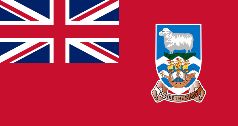 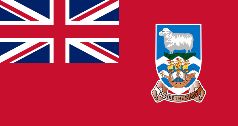 *Information will be used for follow up only if required. Data will not be used for other purposes, will not be sold on, and will be stored securely.DateDateName of sender or vesselName of sender or vesselIMO number (if applicable)IMO number (if applicable)Email and/or phone number of sender*Email and/or phone number of sender*Subject Subject Subject Subject Name of Port (if applicable)Name of Port (if applicable)Position (see Instruction 2)Position (see Instruction 2)LatitudeLatitudeLatitudeLatitudeLongitudeNote: if submitting a discrepancy in GNSS/Chart datum please detail both positions below, referenced to WGS84Note: if submitting a discrepancy in GNSS/Chart datum please detail both positions below, referenced to WGS84GPSGPSGPSGPSDatumDatumAccuracyAccuracyAccuracyAccuracyAccuracyAdmiralty Charts affected (if applicable)Admiralty Charts affected (if applicable)EditionPublications affected (if applicable)(NP/DP number, Edition No.)Publications affected (if applicable)(NP/DP number, Edition No.)Details of anomaly / observation:Details of anomaly / observation:Details of anomaly / observation:Details of anomaly / observation:Details of anomaly / observation:Details of anomaly / observation:Details of anomaly / observation:Details of anomaly / observation:Details of anomaly / observation:Details of anomaly / observation:Details of anomaly / observation:Details of anomaly / observation:Details of anomaly / observation:Details of anomaly / observation:Details of anomaly / observation:Details of anomaly / observation:Details of anomaly / observation:Details of anomaly / observation:Details of anomaly / observation:Name of observer/reporter (if different from above)Name of observer/reporter (if different from above)Name of observer/reporter (if different from above)Name of observer/reporter (if different from above)Name of observer/reporter (if different from above)Name of observer/reporter (if different from above)Name of observer/reporter (if different from above)Name of observer/reporter (if different from above)Tick box if not willing to be named as source of this information (see Instruction Note)Tick box if not willing to be named as source of this information (see Instruction Note)Tick box if not willing to be named as source of this information (see Instruction Note)Tick box if not willing to be named as source of this information (see Instruction Note)Tick box if not willing to be named as source of this information (see Instruction Note)Tick box if not willing to be named as source of this information (see Instruction Note)Tick box if not willing to be named as source of this information (see Instruction Note)Tick box if not willing to be named as source of this information (see Instruction Note)Tick box if not willing to be named as source of this information (see Instruction Note)Tick box if not willing to be named as source of this information (see Instruction Note)Tick box if not willing to be named as source of this information (see Instruction Note)Tick box if not willing to be named as source of this information (see Instruction Note)Tick box if not willing to be named as source of this information (see Instruction Note)Tick box if not willing to be named as source of this information (see Instruction Note)Tick box if not willing to be named as source of this information (see Instruction Note)Report also made to UKHO YesYesNoVia H NoteVia H NoteVia H NoteYesYesYesNoNoNoNo